Вербное воскресеньеВербное воскресенье – это праздник, которому радуются не только взрослые, но и дети.В вербное воскресенье принято дарить друг другу веточки вербы и поздравлять близких, друзей и просто знакомых с этим праздником.В этот светлый праздник , детей нашего Заиграевского социально – реабилитационного центра для несовершеннолетних,  подведомственном Минсоцзащиты Бурятии, познакомили с праздником «Вербное воскресенье», и сводили на экскурсию за вербой.Дети с большим удовольствием знакомились с праздником, и поздравляли друг друга.Воспитатель: Шурыгина В.Ю.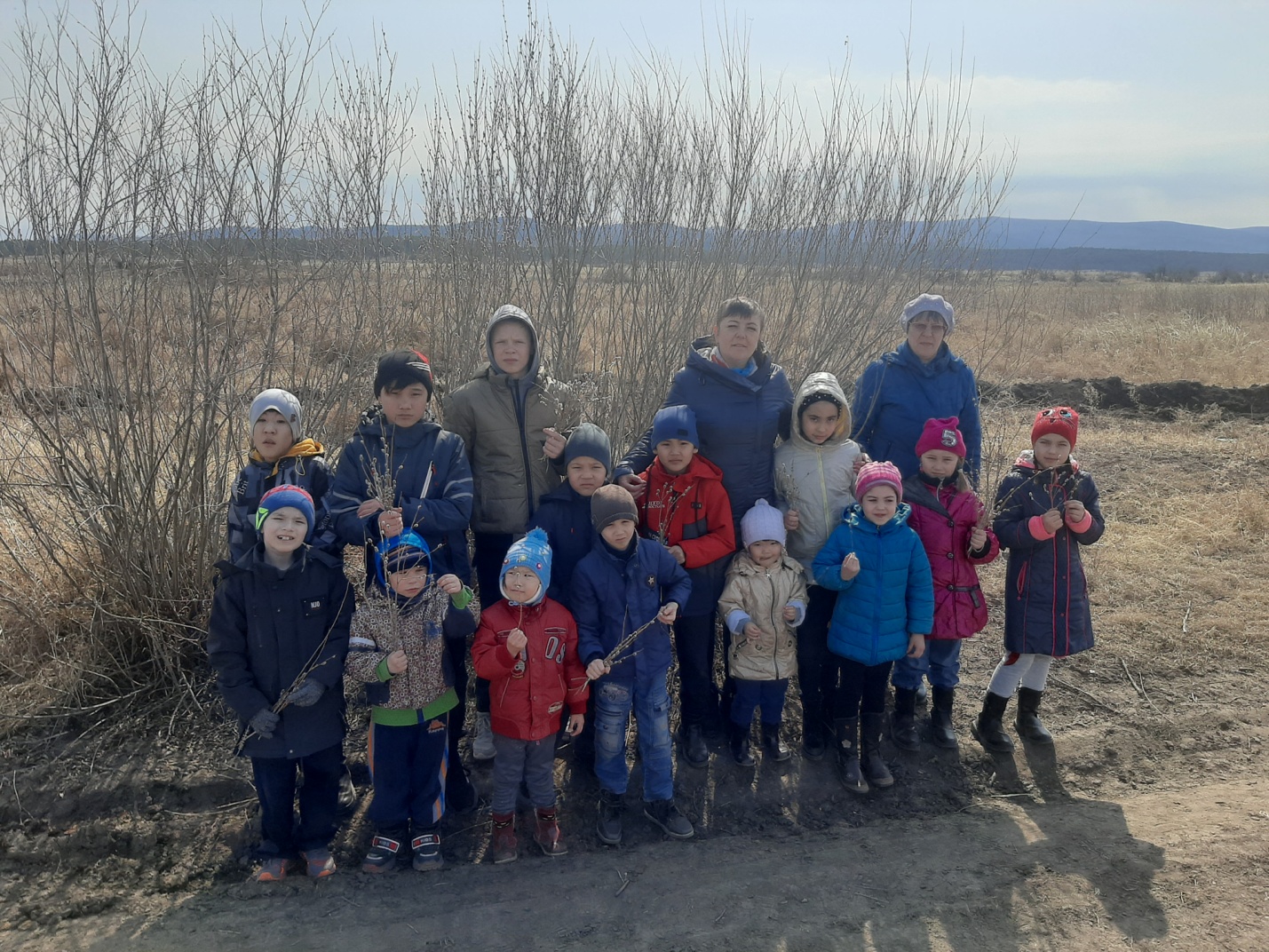 